
                                   Province of the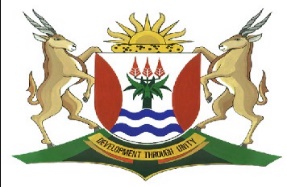 EASTERN CAPEEDUCATIONDIRECTORATE SENIOR CURRICULUM MANAGEMENT (SEN-FET)HOME SCHOOLING: GRADE 10 (WORKSHEET 02) MEMORANDUMISIKHOKHELO SOKUMAKISHAINOVELIITYALA LAMAWELE: NGUSEK MQHAYI UMBUZO 1 (UMBUZO OSISINCOKO SONCWADI)Umfundi angachancatha kwezi ngongoma zilandelayo.Umzekelo :Abalinganiswa abaphambili kweli bali nanjengoko ilityala eli ngummangali- uWele, nommangalelwa- uBabini , abachopheli betyala- Ikomkhulu kwakunye namangqina- ooTeyaseBatyhilwa ubunjani babo ngeendlela ngendlela kweli bali. Uninzi lwezo ndlela  lukhankanywe ngezantsi apha.Ngamagama abanikwe wona- uWele ugcine isithethe sobuwele/ubuntu ngeli xela uBabini amele iyantlukwano kwesi sibini. uKhulile- yingwevu yaseNqabarha.Bayachazwa ngqo ngumbalisi okanye ngabanye abalinganiswa kuze kuthiwe ke olo luzobo oluthe ngqo/ olungaqlileyo. Mamela ingxelo kaBabini iphepha lesi-9 ‘Ewe Nkosi besiyithetha futhi namanye amakhwenkwe eyithetha futhi into yokuba mna ndibe ngaka ubuncinane abe umninawa wam elibhongobhongo elingaka neendevu kuye zingaka ndibe mna ndinje ukuguda nokukhangeleka mncinane.’ Le ndlela imncedisa umbalisi ekunikeni umahluko ngokwenkangeleko esebenzisa uBabini ongomnye wabalinganiswa onika inkcazelo ethe gca.Inkcazelo kaNkosi uHintsa p23 ...’igqomogqomo lenkosi ebunzi lityhilekileyo...ubengemfo unakuthetha kuninzi...” yinkcaza esenza singafuniseli ukuba wayesukile egadeni umfo lo enomzimba omkhulu njalo njalo.Ikho nendlela okanye uzobo olungathanga ngqo apho kuboniswa izenzo zabo gabalala nezo bazenza kwabanye abantu- UKhulile ukubonakalisa ukuba namava kwakhe utsala amava malunga noNkosiyamntu oliwele kuyise- iphepha 22, iwele elincinane elabufumana ubukhulu ehleli umkhuluwa wakhe uLiwana... aqhube abeke zonke izibakala ezibalulekileyo kumcimbi wamawele.Iingcinga zabo- inkosi iphepha 7-“ayizanga yabonakala yonwabile...yaye ibinngenkosi ibinabudlelwane namaphakathi ngento engathi lityala- oku kudiza ukuxabisa kwayo imicimbi yabantu eziswe kuyo.UWele uzityhila ukuba ngumntu onenkathalo, obuxabisileyo ukuhlalisana kakuhle kuba xa ebuzwa ecaleni yinkosi ukuba ususwe yintoni ukuze ade abe uyamangala uthi, ‘Ndithukuthezelwa kukungajongani kakuhle kwam nomntwakabawo, uBabini”   Iincoko zabo- kusenokubakho izinto angafuni zichathwe xa kuthethwa naye/encokola nabanye.Iintetho zabo ngabo, ngabanye abantu bengekho okanye bekho okanye kubo.Mamela uBabini -iphepha 29. Hayi bawokazi, uma akathakathi , ukuba kukho ubuthi kule nto bukuwe nakum” Apha siboniswa ngeentetho zikaBabini ukuba uguqukile akasahambi noyisekazi kwaye uguqukileIndlela abaziphendulela ngayo kwiimeko ezibaxakileyo nezolonwabo.           Masiqwalasele intetha zala mawele kwisahluko esithi ubunye buxake nomthetho.                Ezi mpendulo zidiza ubunye bala mawele elowo esithi yimpazamo ilizwi            malithunyelwe kumkhuluwa ngeli xesha                           [ Nayiphi impendulo echanekileyo]                                           [25]UMBUZO 2 (UMBUZO OMFUTSHANE)AMANQAKU ECANDELO: [50]Kule mpendulo kulindeleke ingxoxo apho umviwa athatha icala abonise ulwazi lwakhe lweendlela zokutyhila abalinganiswa ezizezi zilandelayo;Ukubathiya amagama adiza izimo zabo ukuze bawalandeleUndlela-ngqo obonakaliswa ngokubachaza ngqo ngokuba umbhali/ umbali abachaze ngokwakhe okanye enze omnye wabalinganiswa abachaze ubunjani ngokomzimba/ umbala/ isithomo/ kungenjalo indlela enza nggayo izinto.Indlela engangqalanga apho umlinganiswa abonisa ngezenzo/ ngeentetho ukuze abafundi bencwadi bahlumise ukuba isimo sakhe siluhlobo luni.Kufuneka ayixhase le mbono de abonise ngemizekelo ethatyathwe apha ebalini.Makatyhile ukuba ngakweyakhe imbono ngabaphi abalinganiswa akholelwa ukuba bangabaphambili aze axhase olu luvo lwakhe ngezizathu2.1NguNkosi uHintsa √, udlala indima yokuba likomkhulu.√(2)2.2Sisenzo sikaWele sokumangalela uBabini komkhulu/ ukubhena kukaWele ebhenela komkhulu akunganeliseki sisigwebo swakwaSibonda uLucangwana.√√(2)2.3Sisenzo sikaBabini sokungakhathaleli izinto zekhaya ekubeni eyinkulu.(2)2.4Bhala kutsha izehlo ezingezantsi ngokwendlela ezilandelelene ngayo kule noveli.(a)ULucangwana uthi uWele udlala ngokuthetha kuba akukho sinci sakha sajola izinto zomzi ikho inkulu.√(b)Le nkundla iyoyiswa leli tyala ithathe isigqibo sokubiza abazalisikazi.√(c)UBabini uyagoduka.√(3)2.5Kwimiqolo yokuqala kusetyenziswe uzobo ngqo apho achazwe ngokucacileyo ngumbhali ukanti kwintetho kusetyenziswe uzobo ngokumayana/ olungathanga ngqo kuba singabafundibencwadi siyahlumisa kwindlela athetha ngayo isimo sakhe.√√√√[Amacala omabini mawavele ukuze afumane omane amanqaku. Akafumanai maqaku ukuba uxele icala elinye kuphela](4)2.6Wokuhlonitshwa kwesigqibo senkundla engaphambili √ kwale kuba ngokwesigwebo asitshintshwa esi sigwebo√√(3)2.7Yinoveli engentlalo.√ Kuba kuxavathwa umba wentlalo apho amawele abanga isihlalo sokuba yinkulu kwikhaya lawo.√√(3)2.8Le ndawo liqhutywa kuyo eli bali nguCentane komkhulu, inegalelo lokusiphathela abantu abahloniphe amasiko nezithethe ezithe zaphazamisa iingqondo zabahlaleli betyala umzekelo ubungqina bukaTeyase bengqithi abuxoxisi njengokuba bungakholeleki, ubungqina boko.√√√ [ Nayiphi impendulo echanekileyo](3)2.9NguWele√ kuba usungula iziganeko – nguye owenza izinto zenzeke- ukumangala kwakhe kusungule zonke iziganeko ukusuka kwaLucangwana ukuya ekufunweni kobungqina ukuya phambili, iziganeko zonke zingqonge yena lide liyokuphela ibali.√√(3)[25]